Your recent request for information is replicated below, together with our response.can you advise me if you are currently, or are intending to enforce the legislation regarding on pavement parking in the Highland Region? The provisions of the Transport (Scotland) Act 2019 in relation to the new parking prohibitions commenced on 11/12/2023 by The Transport (Scotland) Act 2019 (Commencement No. 7) Regulations 2023.Draft regulations setting out the enforcement procedures have been produced - The Parking Prohibitions (Enforcement and Accounts) (Scotland) Regulations 2023. The enforcement of the new parking prohibitions will be through penalty charges by Local Authority authorised enforcement officers.Police do not enforce the legislation on pavement parking but continue to have enforcement powers regarding driving on pavements and obstructions under the Road Traffic Act 1988 and Road (Scotland) Act 1984. If you require any further assistance, please contact us quoting the reference above.You can request a review of this response within the next 40 working days by email or by letter (Information Management - FOI, Police Scotland, Clyde Gateway, 2 French Street, Dalmarnock, G40 4EH).  Requests must include the reason for your dissatisfaction.If you remain dissatisfied following our review response, you can appeal to the Office of the Scottish Information Commissioner (OSIC) within 6 months - online, by email or by letter (OSIC, Kinburn Castle, Doubledykes Road, St Andrews, KY16 9DS).Following an OSIC appeal, you can appeal to the Court of Session on a point of law only. This response will be added to our Disclosure Log in seven days' time.Every effort has been taken to ensure our response is as accessible as possible. If you require this response to be provided in an alternative format, please let us know.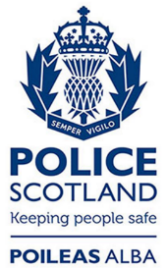 Freedom of Information ResponseOur reference:  FOI 24-0258Responded to:  09 February 2024